RESOLUCIÓN MEDIANTE LA CUAL EL PLENO DEL INSTITUTO FEDERAL DE TELECOMUNICACIONES AUTORIZA EL ACCESO A LA MULTIPROGRAMACIÓN A LA UNIVERSIDAD DE GUADALAJARA, EN RELACIÓN CON LA ESTACIÓN DE TELEVISIÓN CON DISTINTIVO DE LLAMADA XHPBGZ-TDT, EN CIUDAD GUZMÁN Y ZAPOTLÁN EL GRANDE, JALISCO.ANTECEDENTESDecreto de Reforma Constitucional.- El 11 de junio de 2013, se publicó en el Diario Oficial de la Federación (DOF) el “Decreto por el que se reforman y adicionan diversas disposiciones de los artículos 6o., 7o., 27, 28, 73, 78, 94 y 105 de la Constitución Política de los Estados Unidos Mexicanos, en materia de telecomunicaciones” (Decreto de Reforma Constitucional), mediante el cual se creó el Instituto Federal de Telecomunicaciones (Instituto), como un órgano autónomo que tiene por objeto el desarrollo eficiente de la radiodifusión y las telecomunicaciones;Decreto de Ley.- El 14 de julio de 2014, se publicó en el DOF el “Decreto por el que se expiden la Ley Federal de Telecomunicaciones y Radiodifusión, y la Ley del Sistema Público de Radiodifusión del Estado Mexicano; y se reforman, adicionan y derogan diversas disposiciones en materia de telecomunicaciones y radiodifusión” (Decreto de Ley), el cual entró en vigor el 13 de agosto de 2014;Estatuto Orgánico.- El 04 de septiembre de 2014, se publicó en el DOF el “Estatuto Orgánico del Instituto Federal de Telecomunicaciones” (Estatuto Orgánico), mismo que entró en vigor el 26 del mismo mes y año, el cual se modificó por última vez el 20 de julio de 2017;Política para la Transición a la Televisión Digital Terrestre.- El 11 de septiembre de 2014, se publicó en el DOF la “Política para la Transición a la Televisión Digital Terrestre” (Política TDT);Lineamientos Generales para el Acceso a la Multiprogramación.- El 17 de febrero de 2015, se publicaron en el DOF los “Lineamientos Generales para el acceso a la Multiprogramación” (Lineamientos);Título de Concesión.- El 12 de enero de 2017, el Pleno del Instituto otorgó a favor de la Universidad de Guadalajara (Concesionario) un Título de Concesión para usar con fines públicos el canal de televisión 11 (198-204 MHz), con distintivo de llamada XHPBGZ-TDT, en Ciudad Guzmán y Zapotlán el Grande, Jalisco, con vigencia de 15 años, contados a partir de la fecha de expedición y hasta el 12 de enero de 2032;Listado de Canales Virtuales.- El 20 de marzo de 2018, se publicó en el sitio electrónico del Instituto la actualización del Listado de Canales Virtuales asignados por la Unidad de Medios y Contenidos Audiovisuales (UMCA), de acuerdo con el cual se corrobora la asignación al Concesionario del canal virtual 44.1 para la estación objeto de esta Resolución;Solicitud de Multiprogramación.- El 17 de abril de 2018, el Concesionario presentó ante el Instituto el oficio CUCEA/SVDE/OSURTC/00245/2018, mediante el cual solicitó autorización para acceder a la multiprogramación en la estación con distintivo de llamada XHPBGZ-TDT canal 11 (198-204 MHz), en Ciudad Guzmán y Zapotlán el Grande, Jalisco, al que la oficialía de partes asignó el número de folio 018116 (Solicitud de Multiprogramación);Alcance a la Solicitud de Multiprogramación.- El 04 de mayo de 2018, el Concesionario presentó ante el Instituto el oficio CUCEA/SVDE/OSURTC/0292/2018 en alcance al referido en el antecedente VIII, a fin de integrar la Solicitud de Multiprogramación, al que la oficialía de partes asignó el número de folio 021518;Solicitud de Opinión a la Unidad de Competencia Económica.- El 11 de mayo de 2018, mediante oficio IFT/224/UMCA/420/2018, la UMCA solicitó a la Unidad de Competencia Económica (UCE) del Instituto, emitir la opinión correspondiente a la Solicitud de Multiprogramación, yOpinión de la UCE.- El 16 de mayo de 2018, mediante oficio IFT/226/UCE/DG-COEC/043/2018, la UCE remitió a la UMCA la opinión en materia de competencia económica y libre concurrencia correspondiente a la Solicitud de Multiprogramación.En virtud de los Antecedentes referidos y,CONSIDERANDOPrimero.- Competencia del Instituto. Conforme lo dispone el artículo 28, párrafos décimo quinto y décimo sexto, de la Constitución Política de los Estados Unidos Mexicanos (Constitución), el Instituto es un órgano autónomo, con personalidad jurídica y patrimonio propio, que tiene por objeto el desarrollo eficiente de la radiodifusión y las telecomunicaciones. Para tal efecto, tiene a su cargo la regulación, promoción y supervisión del uso, aprovechamiento y explotación del espectro radioeléctrico, las redes y la prestación de los servicios de radiodifusión y telecomunicaciones, así como del acceso a infraestructura activa, pasiva y otros insumos esenciales, garantizando lo establecido en los artículos 6o. y 7o. de la propia Constitución.Asimismo, el Instituto es la autoridad en materia de competencia económica de los sectores de radiodifusión y telecomunicaciones, por lo que entre otros aspectos, regulará de forma asimétrica a los participantes en estos mercados con el objeto de eliminar eficazmente las barreras a la competencia y la libre concurrencia e impondrá límites al concesionamiento y a la propiedad cruzada que controle varios medios de comunicación que sean concesionarios de radiodifusión y telecomunicaciones que sirvan a un mismo mercado o zona de cobertura geográfica.Por su parte, el artículo 158 de la Ley Federal de Telecomunicaciones y Radiodifusión (Ley), establece que el Instituto otorgará autorizaciones para el acceso a la multiprogramación a los concesionarios que lo soliciten, conforme a los principios de competencia y calidad, garantizando el derecho a la información y atendiendo de manera particular la concentración nacional y regional de frecuencias.De conformidad con lo establecido por los artículos 15, fracción XVII y 17, fracción I, de la Ley, corresponde al Pleno del Instituto la facultad de autorizar el acceso a la multiprogramación a los concesionarios que lo soliciten.Ahora bien, conforme al artículo 37 del Estatuto Orgánico, corresponden originariamente a la UMCA las atribuciones conferidas a la Dirección General Adjunta de Televisión Digital Terrestre; por ende, corresponde a ésta en términos del artículo 40, fracción XIX, del ordenamiento jurídico en cita, tramitar y evaluar las solicitudes de acceso a la multiprogramación de los concesionarios y permisionarios de radiodifusión y someter a consideración del Pleno el proyecto de resolución correspondiente.Atento a lo señalado, en virtud de que el Instituto tiene a su cargo la regulación, promoción y supervisión de las telecomunicaciones y la radiodifusión, así como la facultad de autorizar el acceso a la multiprogramación de los concesionarios y permisionarios en materia de radiodifusión, el Pleno, como órgano máximo de gobierno y decisión del Instituto, se encuentra facultado para resolver la Solicitud de Multiprogramación.Segundo.- Marco jurídico aplicable a la Solicitud de Multiprogramación. La multiprogramación es la distribución de más de un canal de programación en el mismo canal de transmisión. Esto representa la posibilidad de transmitir un mayor número de contenidos programáticos a través del mismo recurso espectral concesionado, situación que contribuye a la competencia, la diversidad y a la pluralidad en beneficio de las audiencias, de concesionarios de radiodifusión, programadores y productores de contenidos.El Título Quinto, Capítulo IX, Sección II, de la Ley, relativo a la multiprogramación, prevé las reglas genéricas a las que deben sujetarse los concesionarios que soliciten el acceso a la multiprogramación.En particular, los artículos 158 y 160 de la Ley señalan:“Artículo 158. El Instituto otorgará autorizaciones para el acceso a la multiprogramación a los concesionarios que lo soliciten, conforme a los principios de competencia y calidad, garantizando el derecho a la información y atendiendo de manera particular la concentración nacional y regional de frecuencias, incluyendo en su caso el pago de las contraprestaciones debidas bajo los siguientes criterios:Los concesionarios solicitarán el número de canales de multiprogramación que quieran transmitir y la calidad técnica que proponen para dicha transmisión;Tratándose de concesionarios que pertenezcan a un agente económico declarado como preponderante o con poder sustancial, el Instituto no les autorizará la transmisión de un número de canales superior al cincuenta por ciento del total de los canales de televisión abierta, incluidos los de multiprogramación, autorizados a otros concesionarios que se radiodifunden en la región de cobertura;El Instituto expedirá lineamientos para la aplicación del presente artículo, así como para el pago de la contraprestación que en su caso corresponda;Cuando el Instituto lleve a cabo el otorgamiento de nuevas concesiones, en todo caso contemplará en el objeto de las mismas la autorización para transmitir multiprogramación en términos del presente artículo, yEn ningún caso se autorizará que los concesionarios utilicen el espectro radioeléctrico para prestar servicios de televisión o audio restringidos.”“Artículo 160. Por cada canal bajo el esquema de multiprogramación, los concesionarios deberán señalar en la solicitud lo siguiente:El canal de transmisión que será utilizado;La identidad del canal de programación;El número de horas de programación que transmita con una tecnología innovadora, de conformidad con las disposiciones que emita el Instituto;La fecha en que pretende iniciar transmisiones;En el caso de televisión, la calidad de video y el estándar de compresión de video utilizado para las transmisiones, ySi se trata de un canal de programación cuyo contenido sea el mismo de algún canal radiodifundido en la misma zona de cobertura pero ofrecido con un retraso en las transmisiones.”Los Lineamientos, de conformidad con su artículo 1, tienen por objeto regular la autorización para el acceso a la multiprogramación, las características de operación técnica, así como sus condiciones integrales de funcionamiento conforme a los principios de competencia y calidad técnica, garantizando el derecho a la información y atendiendo de manera particular a la concentración nacional y regional de frecuencias.En concordancia con lo anterior, las solicitudes de autorización para el acceso a la multiprogramación deben observar las condiciones señaladas por los artículos 3 y 4 de los Lineamientos respecto de la operación técnica de las estaciones de radiodifusión y los principios de i) competencia, ii) calidad técnica y iii) derecho a la información.En específico, el artículo 9 de los Lineamientos señala que los concesionarios de radiodifusión que deseen obtener autorización para acceder a la multiprogramación por sí mismos o para brindar acceso a terceros, deberán solicitarlo al Instituto y, para tal efecto, deberán precisar lo siguiente:El canal de transmisión de radiodifusión que se pretende utilizar;Número de canales de programación en multiprogramación que se deseen distribuir, especificando si estos serán programados por el propio concesionario de radiodifusión o si pretenderá brindar acceso a ellos a un tercero;Calidad técnica de transmisión de cada canal de programación, tales como la tasa de transferencia, estándar de compresión y, en su caso, calidad de video HDTV o SDTV;Identidad de cada canal de programación, lo cual incluye lo siguiente:Nombre con que se identificará;Logotipo, yBarra programática que se pretende incluir en cada canal de programación, especificando la duración y periodicidad de cada componente de éste.El número de horas de programación que transmita con una tecnología innovadora, tal como la televisión móvil;Fecha en que pretende iniciar transmisiones por cada canal de programación solicitado;Cantidad de tiempo que se pretende mantener la misma identidad del canal de programación, yInformar si en los canales de programación pretenderá distribuir contenido que sea el mismo de algún canal de programación en la misma zona de cobertura, pero ofrecido con un retraso en las transmisiones.Tercero.- Análisis de la Solicitud de Multiprogramación. Una vez analizada la Solicitud de Multiprogramación, tomando en cuenta el contenido de las opiniones de la UCE, el análisis realizado por la UMCA, este Pleno considera que el Concesionario acredita los requisitos establecidos por el artículo 9 de los Lineamientos, a saber:Artículo 9 de los LineamientosFracción I, canal de transmisión de radiodifusión que se pretende utilizar.- El Concesionario señala en la Solicitud de Multiprogramación que utilizará el canal de transmisión de radiodifusión 11 (198-204 MHz) para acceder a la multiprogramación, a través de los canales virtuales 44.1 y 44.2.Fracción II, número de canales de programación en multiprogramación que se desea distribuir.- El Concesionario indica en la Solicitud de Multiprogramación referida en el antecedente VIII, que el número de canales de programación que desea transmitir en multiprogramación es 2, los cuales corresponden a los canales de programación “Canal 44” y “44 Noticias”, en relación con los canales virtuales 44.1 y 44.2, respectivamente.Al respecto, el Concesionario señala lo siguiente:“El número de canales de programación en multiprogramación que se van a transmitir son 2, solo que 1 (uno) de ellos es el canal objeto de la solicitud”Adicionalmente, el Concesionario manifiesta que estos canales serán programados por él mismo, sin brindar acceso a un tercero.En ese sentido, del análisis realizado a la documentación presentada, se desprende que la programación del canal “44 Noticias” se compone de programas de los géneros de noticieros, deportes, revista, debate, series y cultural; los cuales van dirigidos en su mayoría a personas mayores de 13 años de edad.De conformidad con lo anterior, la oferta programática que el Concesionario pretende multiprogramar a través del canal virtual 44.2, podría tener como efecto abonar a la diversidad, ya que constituirá un canal con contenido nuevo en la localidad de referencia, además de ser concordante en sus fines con el objeto público del solicitante.Fracción III, calidad técnica de transmisión.- El Concesionario, en relación a la calidad técnica de los canales de programación (calidad de video HDTV o SDTV, tasa de transferencia y estándar de compresión), informa lo siguiente:Fracción IV, identidad del canal de programación.- El Concesionario, a través de la información y documentación señalada en el antecedente VIII, indica la identidad de los canales de programación solicitados, a saber:Asimismo, el Concesionario ha proporcionado las barras programáticas que pretende incluir en los canales de programación e indica la duración y periodicidad de cada componente.Fracción V, horas de transmisión con una tecnología innovadora.- Del análisis realizado a las manifestaciones y la documentación presentada por el Concesionario, no se desprende que a través del acceso a la multiprogramación que solicita, se vayan a realizar transmisiones con tecnologías innovadoras.Fracción VI, fecha de inicio de transmisiones.- El Concesionario manifiesta en el oficio señalado en el antecedente VIII de la presente Resolución que el canal de programación “Canal 44” ya inició transmisiones, y el canal de programación “44 Noticias” iniciará transmisiones dentro de los 30 días naturales siguientes a la fecha de notificación de la autorización.Fracción VII, cantidad de tiempo en que mantendrá la identidad.- El Concesionario indica que mantendrá la misma identidad en sus canales de programación de manera indefinida.Fracción VIII, canal de programación ofrecido con retraso en las transmisiones.- El Concesionario indica que no se distribuye contenido de algún canal de programación con retraso en las transmisiones.Opinión UCELa UCE, a través del oficio IFT/226/UCE/DG-COEC/043/2018 de 16 de mayo de 2018, remitió opinión favorable respecto de la Solicitud de Multiprogramación, precisando lo siguiente: “… ConsideracionesA diferencia de los concesionarios comerciales que ofrecen el servicio de televisión radiodifundida, el Canal 11 de la Universidad de Guadalajara no puede obtener ingresos mediante la comercialización de espacios publicitarios y ofrece contenidos para el cumplimiento de sus fines y atribuciones.En caso de autorizarse la Solicitud, no se incrementará la concentración de frecuencias, toda vez que la multiprogramación se realiza dentro de los 6 MHz del canal de transmisión concesionado.Finalmente, en caso de resultar favorable la solicitud, la misma conllevaría los siguientes beneficios:La expansión en el número de canales de programación que se transmiten en la localidad.Un uso más eficiente del espectro radioeléctrico.Las audiencias tendrían acceso a contenidos que actualmente no están disponibles en la zona de cobertura.4. OPINIÓN EN MATERIA DE COMPETENCIA ECONÓMICAEl Solicitante no concentra frecuencias del espectro radioeléctrico a nivel regional o nacional y la autorización de la Solicitud no implica una mayor acumulación de espectro radioeléctrico, por lo que la autorización no afectaría el proceso de competencia o libre concurrencia.La presente opinión se realiza en materia de competencia y libre concurrencia con el fin de analizar la solicitud de autorización presentada por la Universidad de Guadalajara para acceder a la multiprogramación en la estación con distintivo de llamada XHPBGZ-TDT, Canal 11, en Cuidad Guzmán y Zapotlán el Grande, Jalisco. Ello, en atención al oficio IFT/224/UMCA/420/2018.”Consecuentemente, con la opinión vertida por la UCE, se atiende a lo dispuesto en el artículo 4, inciso a), de los Lineamientos, para el trámite y análisis de la solicitud que nos ocupa.Por todo lo anterior, se considera lo siguiente: El Concesionario atendió puntualmente cada uno de los requisitos establecidos en los Lineamientos.La Solicitud atiende el principio de competencia previsto en los Lineamientos.En ese tenor de ideas, resulta procedente autorizar al Concesionario el acceso a la multiprogramación solicitado, de conformidad con las características particulares contenidas en la siguiente tabla:Asimismo, las características del Canal de Programación “Canal 44” son las siguientes:Conforme a lo expuesto y con fundamento en los artículos 28, párrafos décimo quinto, décimo sexto y décimo séptimo, de la Constitución Política de los Estados Unidos Mexicanos; 1, 2, 6, fracción IV, 7, 15, fracción XVII, 17, fracción I, 158, 160 y 162 de la Ley Federal de Telecomunicaciones y Radiodifusión; 35, fracción I, 36, 38, 39 y 57, fracción I, de la Ley Federal de Procedimiento Administrativo; 3, 4, 5, 8, 9, 14 y 15 de los Lineamientos Generales para el Acceso a la Multiprogramación; y 1, 4, fracción I y 6, fracciones I y XXXVIII, del Estatuto Orgánico del Instituto Federal de Telecomunicaciones, este órgano autónomo emite los siguientes:RESOLUTIVOSPRIMERO.- Se autoriza a la Universidad de Guadalajara, concesionario del canal 11 (198-204 MHz), a través de la estación con distintivo de llamada XHPBGZ-TDT, en Ciudad Guzmán y Zapotlán el Grande, en el estado de Jalisco, el acceso a la multiprogramación para realizar la transmisión del canal de programación “44 Noticias”, generado por el propio solicitante, en los términos señalados en el Considerando Tercero de la presente Resolución.SEGUNDO.- Se instruye a la Unidad de Medios y Contenidos Audiovisuales a notificar personalmente a la Universidad de Guadalajara la presente Resolución.TERCERO.- La Universidad de Guadalajara, deberá iniciar transmisiones del canal de programación “44 Noticias”, a través del canal virtual 44.2 dentro del plazo de 30 (treinta) días naturales contados a partir del siguiente en que surta efectos la notificación que de la presente Resolución se realice y deberá dar aviso al Instituto de dicho inicio, dentro del plazo de 5 (cinco) días hábiles posteriores a su realización. Concluidos dichos plazos sin que se hubiera dado cumplimiento al presente resolutivo, esta Resolución dejará de surtir efectos jurídicos, ante lo cual se tendrá que solicitar una nueva autorización.CUARTO.- La prestación del servicio en los canales de programación “Canal 44” y “44 Noticias” y la operación técnica de estos, estará sujeta a las disposiciones legales y administrativas aplicables en materia de radiodifusión, en lo general, y de multiprogramación en particular.QUINTO.- Se instruye a la Unidad de Medios y Contenidos Audiovisuales a remitir la presente Resolución, así como sus constancias de notificación, a la Dirección General Adjunta del Registro Público de Telecomunicaciones, para efectos de su debida inscripción en el Registro Público de Concesiones.SEXTO.- Se instruye a la Unidad de Medios y Contenidos Audiovisuales que haga del conocimiento de la Dirección General de Radio, Televisión y Cinematografía de la Secretaría de Gobernación y del Instituto Nacional Electoral, el contenido de la presente Resolución para los efectos legales conducentes.La presente Resolución fue aprobada por el Pleno del Instituto Federal de Telecomunicaciones en su XX Sesión Ordinaria celebrada el 6 de junio de 2018, en lo general por unanimidad de votos de los Comisionados Gabriel Oswaldo Contreras Saldívar, María Elena Estavillo Flores, Mario Germán Fromow Rangel, Adolfo Cuevas Teja, Javier Juárez Mojica, Arturo Robles Rovalo y Sóstenes Díaz González.En lo particular, la Comisionada María Elena Estavillo Flores manifiesta voto concurrente respecto al análisis de competencia económica. Lo anterior, con fundamento en los párrafos vigésimo, fracciones I y III; y vigésimo primero, del artículo 28 de la Constitución Política de los Estados Unidos Mexicanos; artículos 7, 16 y 45 de la Ley Federal de Telecomunicaciones y Radiodifusión; así como en los artículos 1, 7, 8 y 12 del Estatuto Orgánico del Instituto Federal de Telecomunicaciones, mediante Acuerdo P/IFT/060618/413.La Comisionada María Elena Estavillo Flores, previendo su ausencia justificada a la sesión, emitió su voto razonado por escrito, en términos de los artículos 45 tercer párrafo de la Ley Federal de Telecomunicaciones y Radiodifusión, y 8 segundo párrafo del Estatuto Orgánico del Instituto Federal de Telecomunicaciones.Canal de ProgramaciónCalidad de videoTasa de transferencia (Mbps)Estándar de compresiónCanal 44HD15.0MPEG-244 NoticiasSD4.0MPEG-2Canal VirtualCanal de ProgramaciónLogotipo44.1Canal 44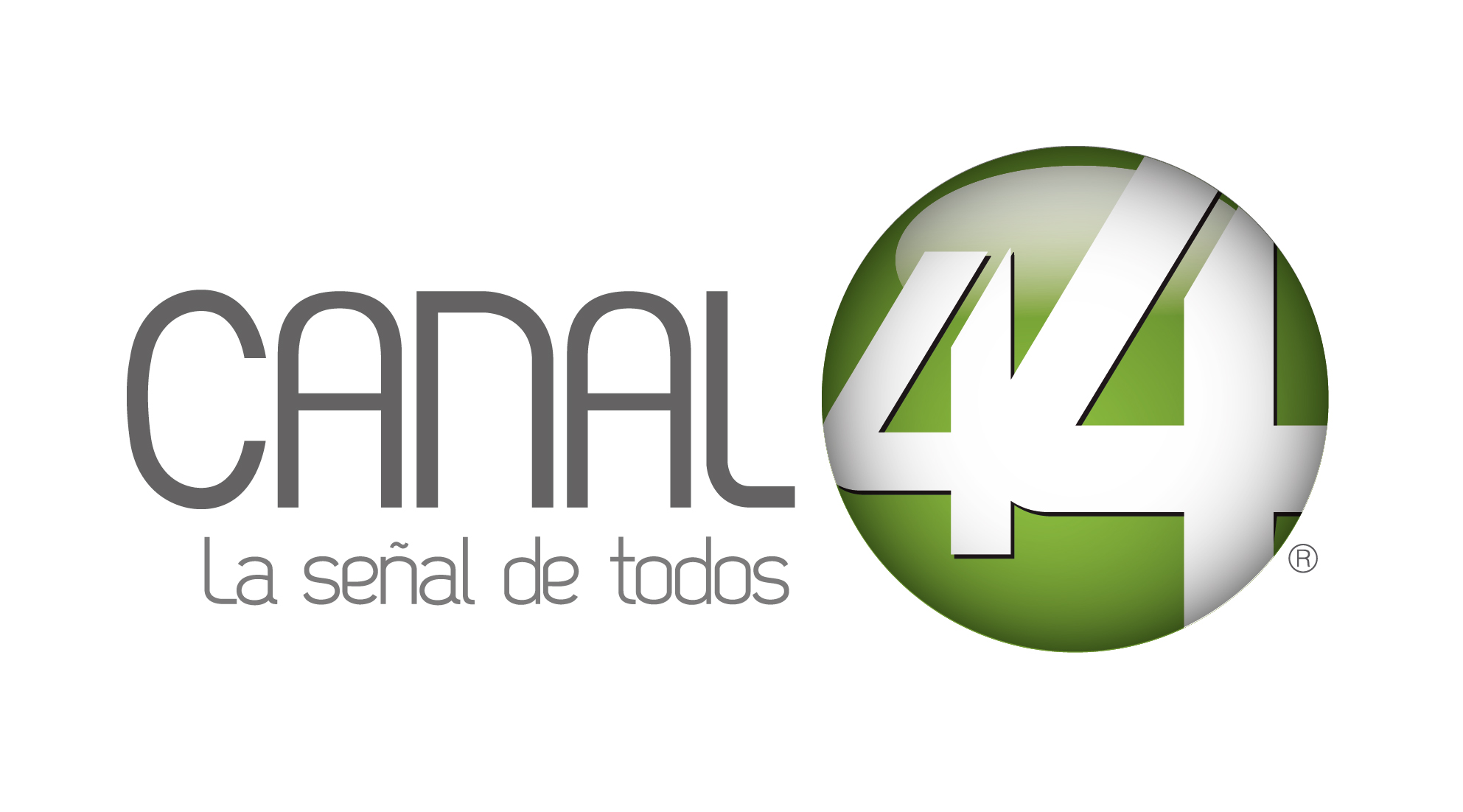 44.244 Noticias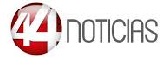 DistintivoLocalidadCanal de TransmisiónCanal virtualCalidad de videoFormato de compresiónTasa de transferencia (Mbps)Canal de ProgramaciónLogotipoXHPBGZ-TDTCiudad Guzmán y Zapotlán el Grande, Jal.1144.2SDMPEG-24.044 NoticiasDistintivoLocalidadCanal de TransmisiónCanal virtualCalidad de videoFormato de compresiónTasa de transferencia (Mbps)Canal de ProgramaciónLogotipoXHPBGZ-TDTCiudad Guzmán y Zapotlán el Grande, Jal.1144.1HDMPEG-215.0Canal 44